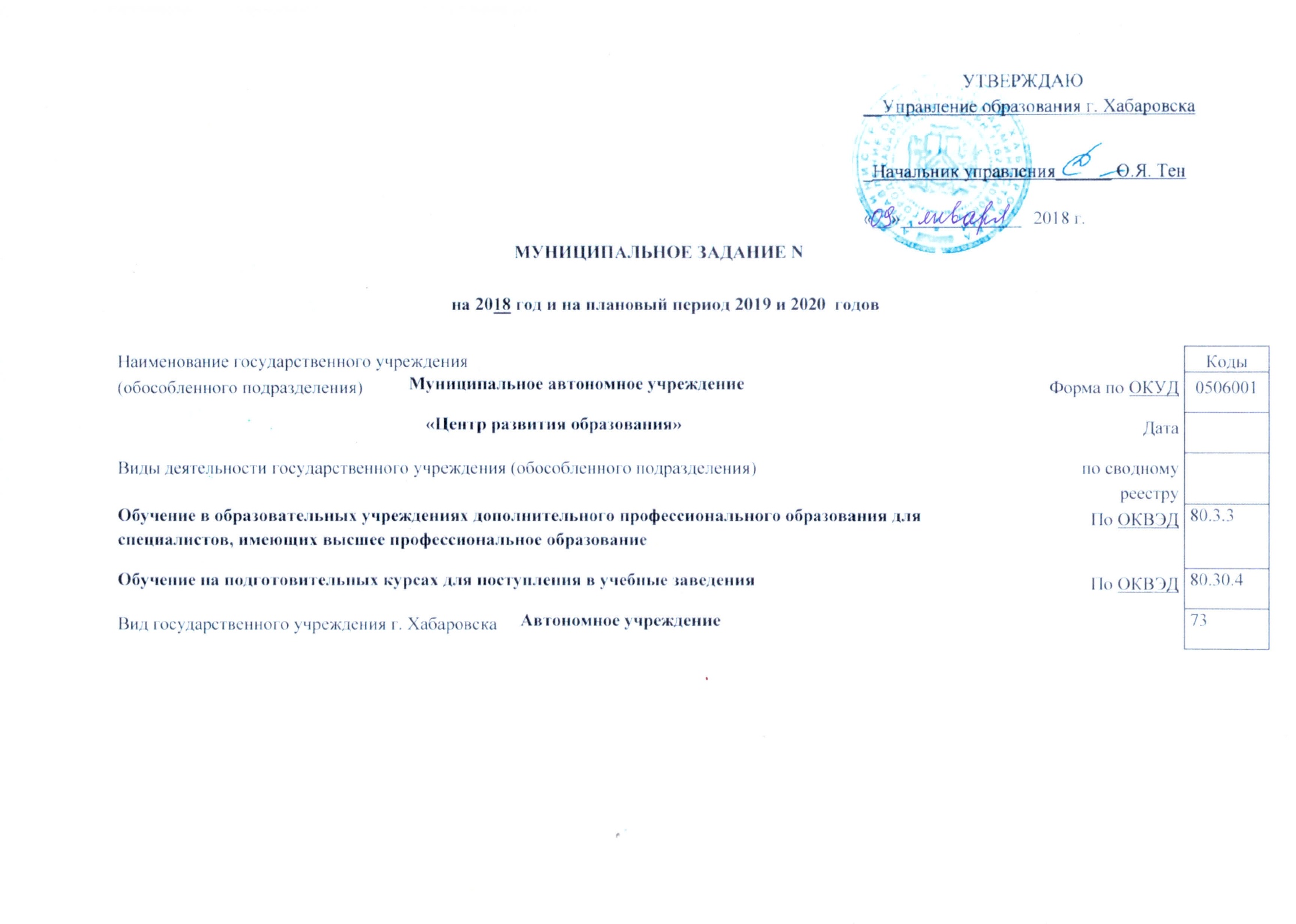 Часть 1. Сведения о выполняемых работахРаздел 13. Показатели, характеризующие объем и  качество работы:3.1 Показатели, характеризующие качество работы3.2 Показатели, характеризующие объем работыРаздел 23. Показатели, характеризующие объем и  качество работы:3.1  Показатели, характеризующие качество работы3.2 Показатели, характеризующие объем работыЧасть 2. Прочие сведения о муниципальном  заданииУсловия и порядок  досрочного прекращения выполнения муниципального задания      ликвидация учреждения, реорганизация учреждения, исключение государственной услуги из ведомственного перечня государственных услуг (работ) Иная информация, необходимая для выполнения (контроля за выполнением)  муниципального  задания Порядок контроля за выполнением муниципального задания   4. Требования к отчетности о выполнении муниципального задания4.1 Периодичность представления отчетов о выполнении муниципального задания: 1 раз в квартал4.2  Сроки представления отчетов о выполнении муниципального задания: на 01 апреля, 01 июля, 01 октября текущего года и 01 января следующего за отчётным  периодом4.3.  Иные требования к отчетности о выполнении муниципального задания:   5.  Иные показатели, связанные с выполнением муниципального задания:1. Наименование работыОрганизация и проведение олимпиад, конкурсов, мероприятий, направленных на выявление и развитие у обучающихся интеллектуальных и творческих способностей, способностей к занятиям физической культурой и спортом, интереса к научной (научно-исследовательской) деятельности, физкультурно-спортивной деятельности (№ 1, Базовый (отраслевой) перечень государственных и муниципальных услуг и работ «Образование и наука»)  Уникальный номер110341000000000000051012. Категории потребителей работыФизические лица, юридические лица, муниципальные учреждения (участники образовательного процесса)2. Категории потребителей работыФизические лица, юридические лица, муниципальные учреждения (участники образовательного процесса)Уникальный номер реестровой записиУникальный номер реестровой записиПоказатель, характеризующий содержание работы (по справочникам)Показатель, характеризующий содержание работы (по справочникам)Показатель, характеризующий содержание работы (по справочникам)Показатель, характеризующий условия (формы) выполнения работы (по справочникам)Показатель, характеризующий условия (формы) выполнения работы (по справочникам)Показатель качества работыПоказатель качества работыПоказатель качества работыПоказатель качества работыЗначение показателя качества работыЗначение показателя качества работыЗначение показателя качества работыЗначение показателя качества работыУникальный номер реестровой записиУникальный номер реестровой записиНаименование показателяНаименование показателяНаименование показателяНаименование показателяНаименование показателяНаименование показателяНаименование показателяЕдиница измерения по ОКЕИЕдиница измерения по ОКЕИ2018год (1-й год планового периода)2019год (1-й год планового периода)2020год (2-й год планового периода)2020год (2-й год планового периода)Уникальный номер реестровой записиУникальный номер реестровой записиНаименование показателяНаименование показателяНаименование показателяНаименование показателяНаименование показателяНаименование показателяНаименование показателянаименованиекод2019год (1-й год планового периода)2020год (2-й год планового периода)2020год (2-й год планового периода)11234567789101112121103410000000000000510111034100000000000005101Конференции, олимпиады Праздникиторжественные мероприятия, памятные датыКонкурсы, смотры, фестивалиОчная, заочнаяДистанционнаяУдельный вес школьников и педагогов, участвующих в работе школьных научных обществ и занимающихся исследовательской деятельностьюУдельный вес школьников и педагогов, участвующих в работе школьных научных обществ и занимающихся исследовательской деятельностьюпроцент744121314141103410000000000000510111034100000000000005101Конференции, олимпиады Праздникиторжественные мероприятия, памятные датыКонкурсы, смотры, фестивалиОчная, заочнаяДистанционнаяУдельный вес школьников, участвующих в реализации программ профильного и предпрофильного обученияУдельный вес школьников, участвующих в реализации программ профильного и предпрофильного обученияпроцент744272829291103410000000000000510111034100000000000005101Конференции, олимпиады Праздникиторжественные мероприятия, памятные датыКонкурсы, смотры, фестивалиОчная, заочнаяДистанционнаяУдельный вес школьников, участвующих в предметной Всероссийской олимпиаде Удельный вес школьников, участвующих в предметной Всероссийской олимпиаде процент74431323333Допустимые (возможные) отклонения от установленных показателей качества работы, в пределах которых работа считается выполненной (процентов)Допустимые (возможные) отклонения от установленных показателей качества работы, в пределах которых работа считается выполненной (процентов)Допустимые (возможные) отклонения от установленных показателей качества работы, в пределах которых работа считается выполненной (процентов)Допустимые (возможные) отклонения от установленных показателей качества работы, в пределах которых работа считается выполненной (процентов)Допустимые (возможные) отклонения от установленных показателей качества работы, в пределах которых работа считается выполненной (процентов)Допустимые (возможные) отклонения от установленных показателей качества работы, в пределах которых работа считается выполненной (процентов)Допустимые (возможные) отклонения от установленных показателей качества работы, в пределах которых работа считается выполненной (процентов)5%5%5%5%5%5%Уникальный номер реестровой записиПоказатель, характеризующий содержание работы (по справочникам)Показатель, характеризующий содержание работы (по справочникам)Показатель, характеризующий содержание работы (по справочникам)Показатель, характеризующий условия (формы) выполнения работы (по справочникам)Показатель, характеризующий условия (формы) выполнения работы (по справочникам)Показатель объема работыПоказатель объема работыПоказатель объема работыПоказатель объема работыПоказатель объема работыЗначение показателя объёма работыЗначение показателя объёма работыЗначение показателя объёма работыЗначение показателя объёма работыУникальный номер реестровой записиНаименование показателяНаименование показателяНаименование показателяНаименование показателяНаименование показателяНаименование показателяЕдиница измерения по ОКЕИЕдиница измерения по ОКЕИОписание работыОписание работы2018 год (очередной финансовый год)2018 год (1-й год планового периода)2019год (2-й год планового периода)2019год (2-й год планового периода)Уникальный номер реестровой записиНаименование показателяНаименование показателяНаименование показателяНаименование показателяНаименование показателяНаименование показателянаименованиекодОписание работыОписание работы2018 год (очередной финансовый год)2018 год (1-й год планового периода)2019год (2-й год планового периода)2019год (2-й год планового периода)1234567891011121211034100000000000005101Конференции, олимпиа-ды  Праздники, торжествен-ные мероприятия, памятные датыКонкурсы, смотры, фестивалиОчная, заочнаяДистанционнаяКоличество проведенных мероприятийШт.394Проведение мероприятий для всех участников образовательного процессаПроведение мероприятий для всех участников образовательного процесса4748494911034100000000000005101Конференции, олимпиа-ды  Праздники, торжествен-ные мероприятия, памятные датыКонкурсы, смотры, фестивалиОчная, заочнаяДистанционнаяКоличество участников мероприятийЧел.792Проведение мероприятий для всех участников образовательного процессаПроведение мероприятий для всех участников образовательного процесса51230513005135051350Допустимые (возможные) отклонения от установленных показателей качества  работы, в пределах которых работа считается выполненной  (процентов)Допустимые (возможные) отклонения от установленных показателей качества  работы, в пределах которых работа считается выполненной  (процентов)Допустимые (возможные) отклонения от установленных показателей качества  работы, в пределах которых работа считается выполненной  (процентов)Допустимые (возможные) отклонения от установленных показателей качества  работы, в пределах которых работа считается выполненной  (процентов)Допустимые (возможные) отклонения от установленных показателей качества  работы, в пределах которых работа считается выполненной  (процентов)Допустимые (возможные) отклонения от установленных показателей качества  работы, в пределах которых работа считается выполненной  (процентов)Допустимые (возможные) отклонения от установленных показателей качества  работы, в пределах которых работа считается выполненной  (процентов)Допустимые (возможные) отклонения от установленных показателей качества  работы, в пределах которых работа считается выполненной  (процентов)Допустимые (возможные) отклонения от установленных показателей качества  работы, в пределах которых работа считается выполненной  (процентов)Допустимые (возможные) отклонения от установленных показателей качества  работы, в пределах которых работа считается выполненной  (процентов)5%5%5%5%1. Наименование работы Научно-методическое обеспечение(№ 289617, Базовый (отраслевой) перечень государственных и муниципальных услуг и работ «Образование и наука»)  Уникальный номер11Г551000000000000051022. Категории потребителей работыФизические лица, юридические лица, муниципальные учреждения участники образовательного процесса)2. Категории потребителей работыФизические лица, юридические лица, муниципальные учреждения участники образовательного процесса)Уникальный номер реестровой записиПоказатель, характеризующий содержание работы (по справочникам)Показатель, характеризующий содержание работы (по справочникам)Показатель, характеризующий содержание работы (по справочникам)Показатель, характеризующий условия (формы) выполнения работы (по справочникам)Показатель, характеризующий условия (формы) выполнения работы (по справочникам)Показатель качества работыПоказатель качества работыПоказатель качества работыЗначение показателя качества работыЗначение показателя качества работыЗначение показателя качества работыУникальный номер реестровой записиНаименование показателяНаименование показателяНаименование показателяНаименование показателяНаименование показателяНаименование показателяЕдиница измерения по ОКЕИЕдиница измерения по ОКЕИ2018год (очередной финансовый год)2019год (1-й год планового периода)2020 год (2-й год планового периода)Уникальный номер реестровой записиНаименование показателяНаименование показателяНаименование показателяНаименование показателяНаименование показателяНаименование показателянаименованиекод2019год (1-й год планового периода)2020 год (2-й год планового периода)12345678910111211Г55100000000000005102Семинары, консультацииИнновационная деятельностьМетодическое сопровождениеОчная, заочнаяДистанционнаяУдельный вес педагогических кадров, прошедших систему переподготовки и повышения квалификации  от заявленныхпроцент74496979811Г55100000000000005102Семинары, консультацииИнновационная деятельностьМетодическое сопровождениеОчная, заочнаяДистанционнаяУдельный вес руководящих кадров, аттестованных на высшую категорию от заявленныхпроцент74410010010011Г55100000000000005102Семинары, консультацииИнновационная деятельностьМетодическое сопровождениеОчная, заочнаяДистанционнаяУдельный вес численности педагогов, участвующих в инновационной деятельностипроцент744535455Допустимые (возможные) отклонения от установленных показателей качества работы, в пределах которых работа считается выполненной (процентов)5%Уникальный номер реестровой записиУникальный номер реестровой записиПоказатель, характеризующий содержание работы (по справочникам)Показатель, характеризующий содержание работы (по справочникам)Показатель, характеризующий содержание работы (по справочникам)Показатель, характеризующий условия (формы) выполнения работы (по справочникам)Показатель, характеризующий условия (формы) выполнения работы (по справочникам)Показатель объема работыПоказатель объема работыПоказатель объема работыПоказатель объема работыПоказатель объема работыЗначение показателя объёма работыЗначение показателя объёма работыЗначение показателя объёма работыЗначение показателя объёма работыУникальный номер реестровой записиУникальный номер реестровой записиНаименование показателяНаименование показателяНаименование показателяНаименование показателяНаименование показателяНаименование показателяЕдиница измерения по ОКЕИЕдиница измерения по ОКЕИОписание работыОписание работы2018 год (очередной финансовый год)2019 год (1-й год планового периода)2020 год (2-й год планового периода)2020 год (2-й год планового периода)Уникальный номер реестровой записиУникальный номер реестровой записиНаименование показателяНаименование показателяНаименование показателяНаименование показателяНаименование показателяНаименование показателянаименованиекодОписание работыОписание работы2018 год (очередной финансовый год)2019 год (1-й год планового периода)2020 год (2-й год планового периода)2020 год (2-й год планового периода)11234567891011121211Г5510000000000000510211Г55100000000000005102Семинары, консультацииИнновационная деятельностьМетодическое сопровождениеОчная, заочнаяДистанционнаяКоличество проведенных мероприятийШт.394Проведение мероприятий для всех участников образовательного процессаПроведение мероприятий для всех участников образовательного процесса58458658858811Г5510000000000000510211Г55100000000000005102Семинары, консультацииИнновационная деятельностьМетодическое сопровождениеОчная, заочнаяДистанционнаяКоличество участников мероприятийЧел.792Проведение мероприятий для всех участников образовательного процессаПроведение мероприятий для всех участников образовательного процесса43950440004450044500Допустимые (возможные) отклонения от установленных показателей качества  работы, в пределах которых работа считается выполненной  (процентов)Допустимые (возможные) отклонения от установленных показателей качества  работы, в пределах которых работа считается выполненной  (процентов)Допустимые (возможные) отклонения от установленных показателей качества  работы, в пределах которых работа считается выполненной  (процентов)Допустимые (возможные) отклонения от установленных показателей качества  работы, в пределах которых работа считается выполненной  (процентов)Допустимые (возможные) отклонения от установленных показателей качества  работы, в пределах которых работа считается выполненной  (процентов)Допустимые (возможные) отклонения от установленных показателей качества  работы, в пределах которых работа считается выполненной  (процентов)Допустимые (возможные) отклонения от установленных показателей качества  работы, в пределах которых работа считается выполненной  (процентов)Допустимые (возможные) отклонения от установленных показателей качества  работы, в пределах которых работа считается выполненной  (процентов)Допустимые (возможные) отклонения от установленных показателей качества  работы, в пределах которых работа считается выполненной  (процентов)Допустимые (возможные) отклонения от установленных показателей качества  работы, в пределах которых работа считается выполненной  (процентов)5%5%5%5%Формы контроляПериодичностьОрганы, осуществляющие контроль за выполнением работыПроверки целевого использования выделенного объема финансирования на выполнение работыЕжегодно, в соответствии с графиком проверокУправление образования администрации г. Хабаровска (учредитель)Проверка фактического объема выполнения работыЕжегодно, в соответствии с графиком проверокУправление образования администрации г. Хабаровска (учредитель)Отчет об использовании субсидийЕжеквартальноУправление образования администрации г. Хабаровска (учредитель)